Name: ___________________________________   Date Due: ________________             National 5 Biology 			       			                     (Dart 2014, Qus 5 & 2014 Qu 7, 5 & Spec Qu4)S4 Revision Homework 4                                                       Question 1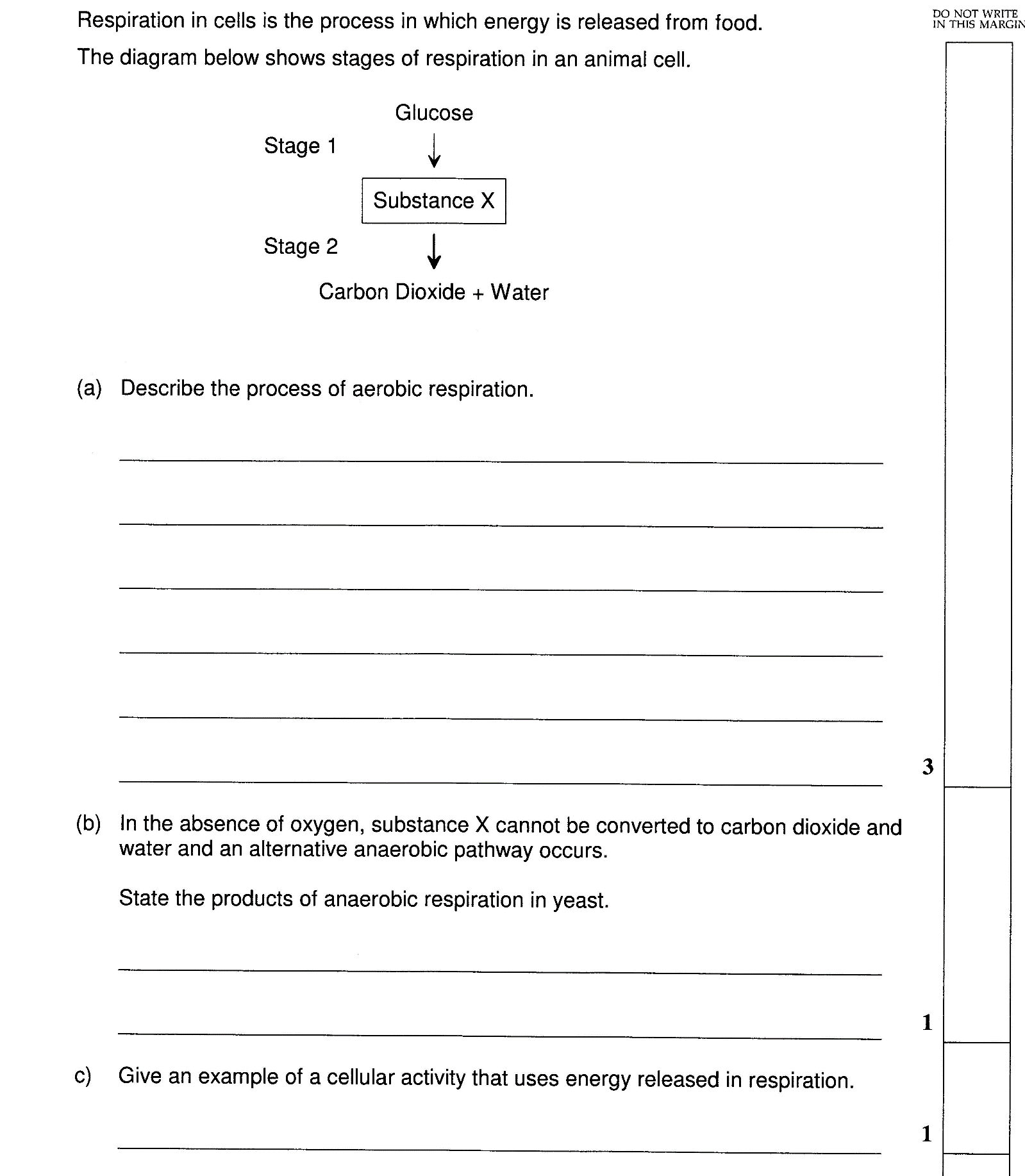 Question 2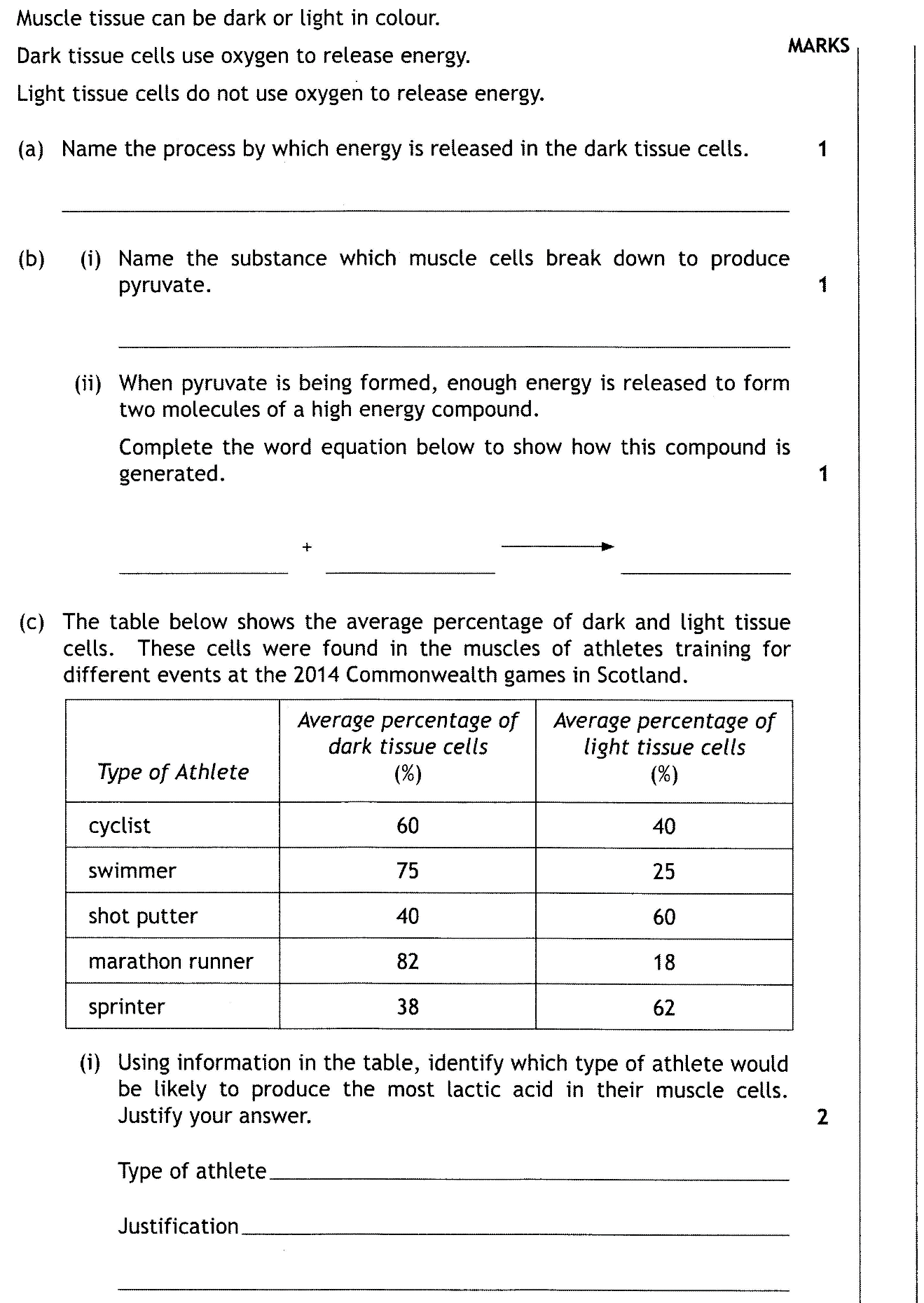 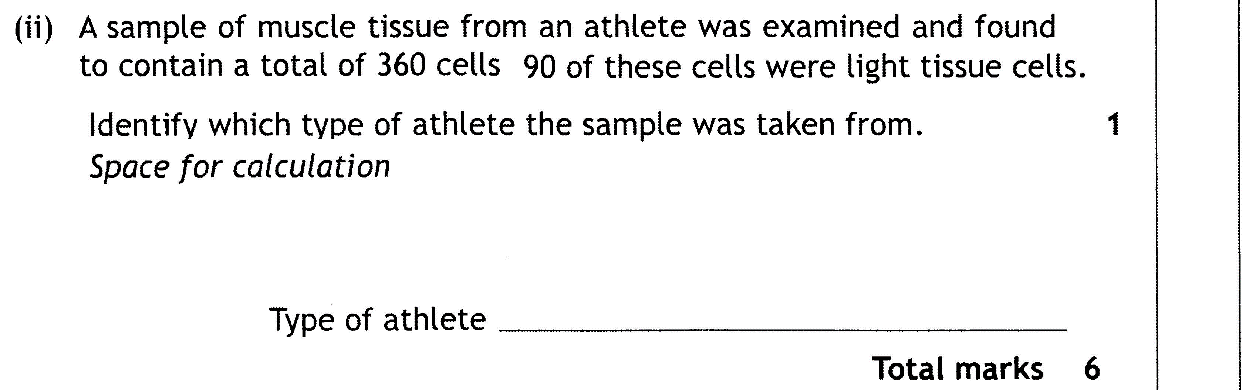 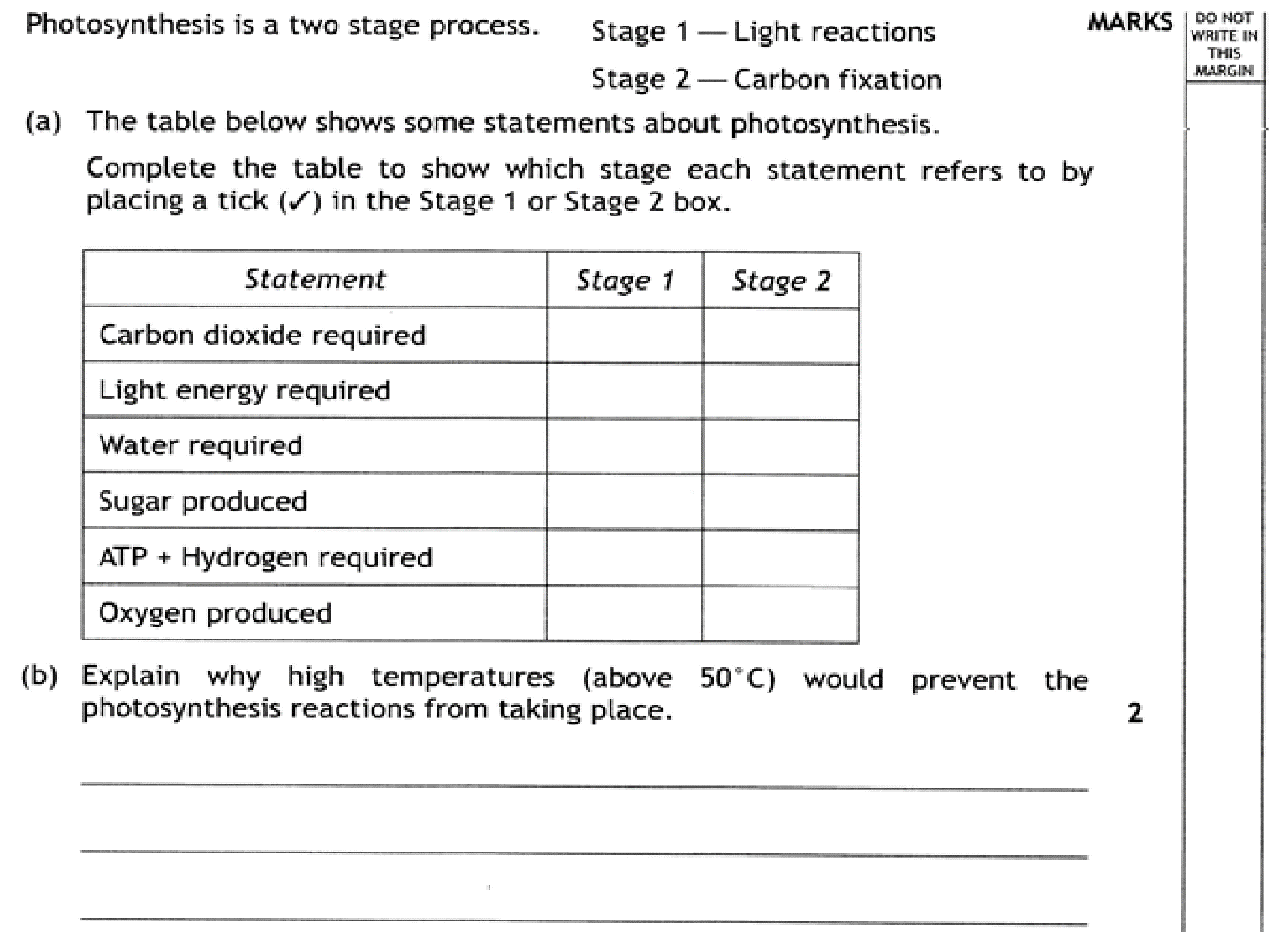 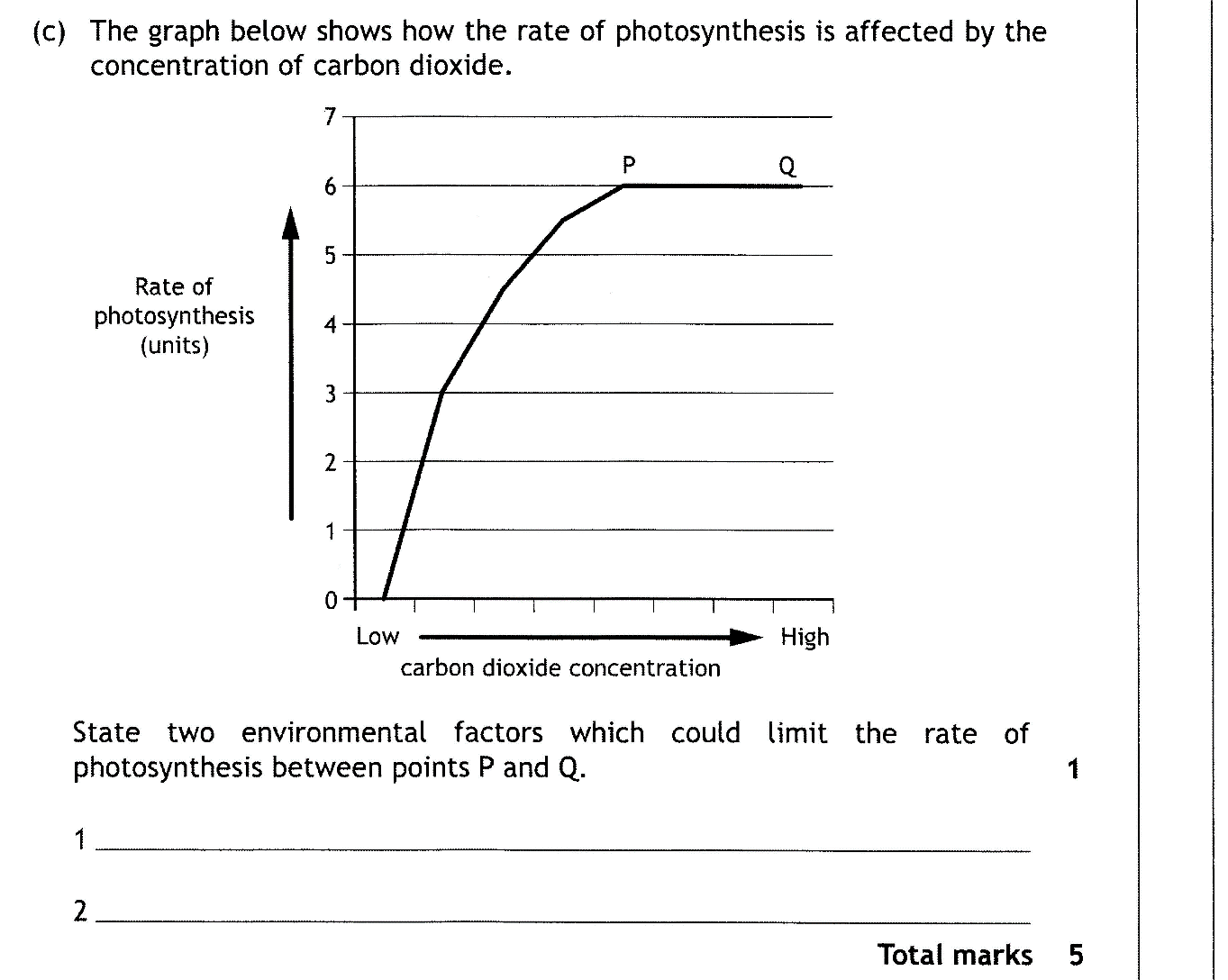 Question 4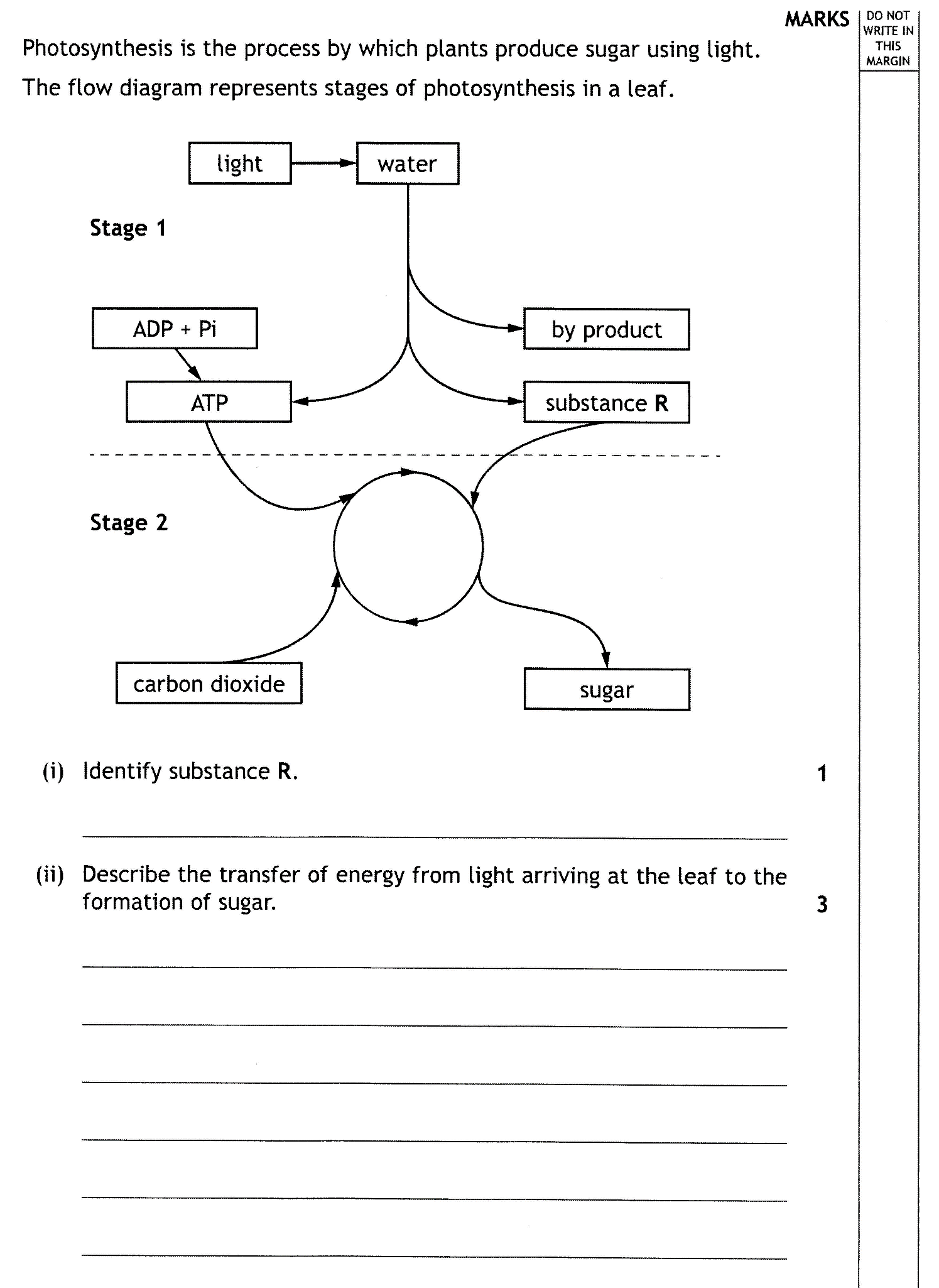                                                                                                                       20 marks